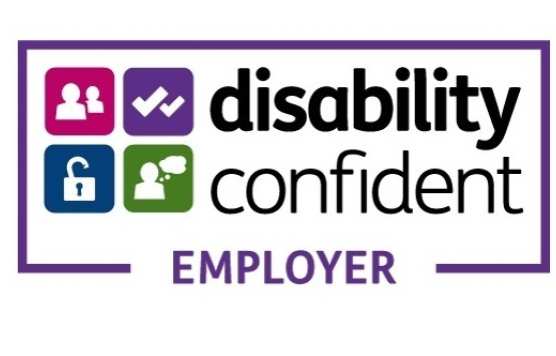 As a Disability Confident Employer we aim to remove barriers to recruitment that disabled people and those with long-term health conditions may face and aim to ensure that individuals can fulfil their potential.  We have a commitment to employ and retain disabled people and those with long-term health conditions and will guarantee an interview where the essential criteria for the vacancy is met.For more information, please visit the links below:https://www.gov.uk/government/collections/disability-confident-campaignhttps://disabilityconfident.campaign.gov.uk/